Благодарность родителям!!!Говорим слова благодарности родителям за участие в конкурсе «Волшебные птицы» в группе «Капелька»;Куриченковой Елене ВалентиновнеЗахаровой Татьяне НиколаевнеГолубевой Ольге РудольфовнеПетровой Анне ЕвгеньевнеСтригиной Наталье ИвановнеТихомировой Ольге НиколаевнеХайловой Валентине Николаевне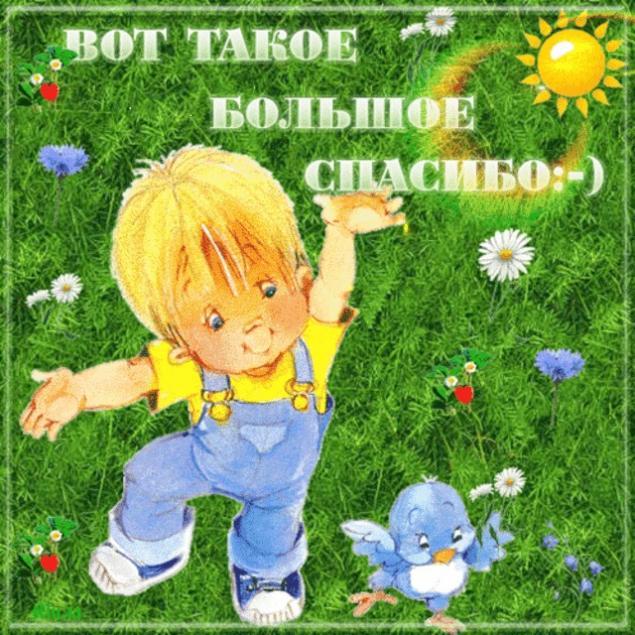 